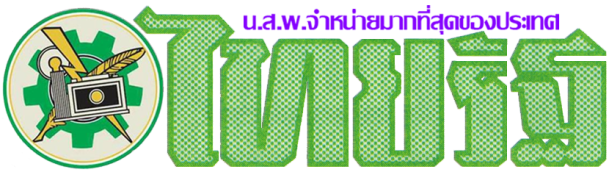 ข่าววันพุธประจำวันที่ 1 มีนาคม 2560 หน้าที่ 7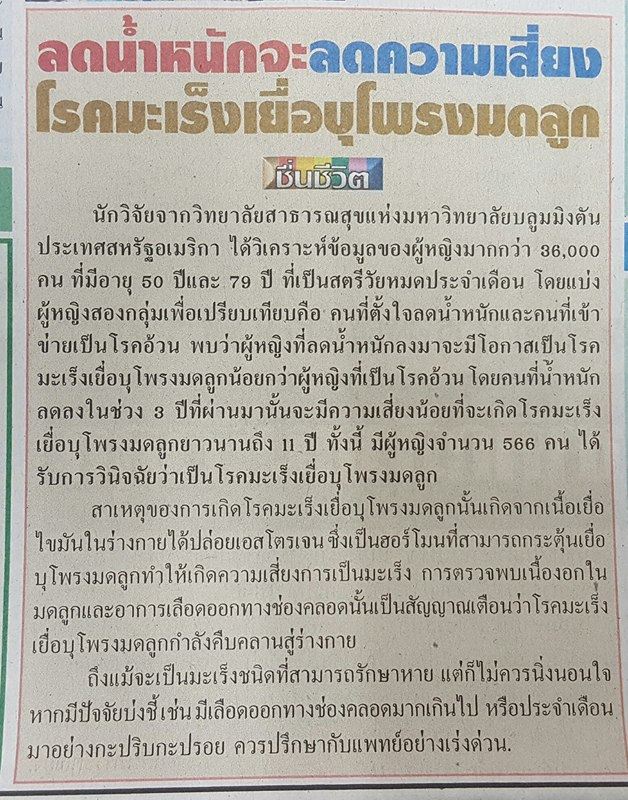 